CALENDARIO  de EVALUACIONES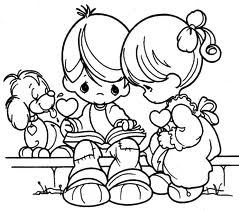 Profesor Jefe:      Andrea Cabrera                                              Curso: 7AMes:    Septiembre– 2023Virtud del mes: Valorar la diferenciaCALENDARIO  de EVALUACIONESProfesor Jefe:      Eduardo Galleguillos                                            Curso: 7BMes:    Septiembre – 2023Virtud del mes: Valorar la diferenciaCALENDARIO de EVALUACIONESProfesor Jefe: Teresa Jorquera                                                 Curso: 8AMes:    Septiembre – 2023Virtud del mes: Valorar la diferenciaCALENDARIO  de EVALUACIONESProfesor Jefe: Valentina Donoso                                               Curso: 8BMes:    Septiembre – 2023Virtud del mes: Valorar la diferenciaCALENDARIO  de EVALUACIONESProfesor Jefe: Kamila Rodríguez                                                           Curso: I medio AMes:    Septiembre – 2023Virtud del mes: Valorar la diferenciaCALENDARIO  de EVALUACIONESProfesor Jefe: Andrea Vergara                                                             Curso: I medio BMes:    Septiembre – 2023Virtud del mes: Valorar la diferenciaCALENDARIO  de EVALUACIONESProfesor Jefe: Paulina Flores                                             Curso: II medio AMes:    Septiembre – 2023Virtud del mes: Valorar la diferenciaCALENDARIO  de EVALUACIONESProfesor Jefe:    Paolo Dellepiane                                           Curso: II medio BMes:    Septiembre – 2023Virtud del mes: Valorar la diferenciaCALENDARIO  de EVALUACIONESProfesor Jefe: Mabel Chaparro                                                               Curso: III medio AMes:    Septiembre – 2023Virtud del mes: Valorar la diferenciaCALENDARIO  de EVALUACIONESProfesor Jefe: Iván Henríquez                                                              Curso: III medio B Mes:    Septiembre – 2023Virtud del mes: Valorar la diferenciaCALENDARIO de EVALUACIONESProfesor Jefe: Claudia Atenza                                         Curso: IV medio AMes:    Septiembre – 2023Virtud del mes: Valorar la diferenciaCALENDARIO  de EVALUACIONESProfesor Jefe: Juan Blanco                                            Curso: IV medio BMes:    Septiembre – 2023Virtud del mes: Valorar la diferenciaLUNESMARTESMIÉRCOLESJUEVESVIERNES1TecnologíaEvaluación Infografíaproyecto STEAM4Artes VisualesEvaluación caja de holograma proyecto STEAMMúsicaEvaluación cartel y collageProyecto STEAM5Tecnología, Artes Visuales, Física y MúsicaEvaluación presentación grupal proyecto STEAM6BiologíaPruebaSexualidad y autocuidadoContenidoOA 1: Características de la pubertad, tópicos de sexualidad y autocuidado78InglésEvaluación TrípticoUnit 2 project: Easter islandEaster island project11HistoriaMaquetaREPRESENTACIONES CIVILIZACIONES AMERICANASContenido:	OA 13, OA 14 CIVILIZACIÓN MAYA, CIVILIZACIÓN AZTECA, CIVILIZACIÓN INCA1213HistoriaREVISIÓN DE CUADERNOContenido:OA 13, OA 14:14Cambio de actividad: Congreso pedagógico y curricular1518Vacaciones19por20Fiestas21Patrias222023252627Lengua y LiteraturaPruebaComprensión lectora y contenidos unidadOA 01- OA 15-OA 25 28QuímicaControles variables de los gasesContenido:Presión, temperatura y volumen29LUNESMARTESMIÉRCOLESJUEVESVIERNES14MatemáticaInforme Proyecto STEAMContenido:Proyecto STEAMTecnologíaEvaluación Infografíaproyecto STEAMArtes VisualesEvaluación caja de holograma proyecto STEAMMúsicaEvaluación cartel y collageProyecto STEAM5Tecnología, Artes Visuales, Física y MúsicaEvaluación presentación grupal proyecto STEAM6BiologíaProyecto STEAMContenido	Redes sociales e identidad en la pubertad7InglésProyecto interdisciplinarioContenido:HEALTHY LIVING IN EASTER ISLAND8111213 MatemáticaMTC, tablas de frecuencia y gráficos, probabilidadesContenido:OA 1614Cambio de actividad: Congreso pedagógico y curricular1518Vacaciones19por20Fiestas21Patrias22202325QuímicaPrueba gasesContenido: Presión, temperatura y volumen262728Lengua y LiteraturaPruebaComprensión lectora y contenidos unidadOA 01- OA 15-OA 25 29LUNESMARTESMIÉRCOLESJUEVESVIERNES14TecnologíaEvaluación Infografía, cartel y collageproyecto STEAM5Física y TecnologíaPresentación proyecto STEAM6MatemáticaInforme proyecto STEAMContenido: OA 16 y OA157BiologíaProyecto STEAMContenido	Redes sociales e identidad en la pubertad811HistoriaDISERTACIONES UNIDAD 3Contenido:OA 14, OA 15, OA 16 y OA 18 ILUSTRACIÓN, REVOLUCIÓN E INDEPENDENCIA121314Cambio de actividad: Congreso pedagógico y curricular1518Vacaciones19por20Fiestas21Patrias22202325HistoriaREVISIÓN CUADERNO UNIDAD 3Artes VisualesInterpretación paisajeContenido:Cita pictórica2627QuímicaPrueba Contenidos:Tabla periódica28Lengua y LiteraturaPruebaComprensión lectora y contenidos unidadOA 01- OA 15-OA 25 29InglésPUBLIC SPEAKINGContenido:DISCURSO PERSUASIVO  OA 4, 5 y 8LUNESMARTESMIÉRCOLESJUEVESVIERNES1TecnologíaEvaluación proyecto STEAMContenido: Infografía4MúsicaProyecto STEAMContenido: cartel y collage5TecnologíaEvaluación presentación grupalproyecto STEAMMúsicaProyecto STEAMCaja holograma y presentación grupal6MatemáticaPruebaOA 2Multiplicación y división de números racionales. Ejercicios combinados. Resolución de problemas7BiologíaProyecto STEAMContenido:Redes sociales e identidad en la pubertad811121314Cambio de actividad: Congreso pedagógico y curricular1518Vacaciones19por20Fiestas21Patrias222023252627Lengua y LiteraturaPruebaComprensión lectora y contenidos unidadOA 01- OA 15-OA 2528QuímicaPrueba: tabla periódica29InglésPUBLIC SPEAKINGContenido:DISCURSO PERSUASIVO OA 4, 5 y 8LUNESMARTESMIÉRCOLESJUEVESVIERNES14TecnologíaVideoContenido:Unidad 2: Evolución tecnológica56HistoriaINFOGRAFÍA FIESTA COSTUMBRISTAContenido: CHILE DURANTE EL SIGLO XIXOA 16BiologíaPrueba de selección múltipleContenido: Flujo de materia y energía en el ecosistema78111213Lengua y LiteraturaPrueba Comprensión lectoraJuan Salvador GaviotaOA 01 -OA02- OA0914Cambio de actividad: Congreso pedagógico y curricular1518Vacaciones19por20Fiestas21Patrias22202325FísicaTrabajo LUZContenido:Línea de tiempo y espejos26HistoriaEXPOSICIONES UNIDAD 3Contenido:OA 12 y OA 14 CONFORMACIÓN DEL TERRITORIO CHILENO2728InglésPUBLIC SPEAKINGContenido: DISCURSO PERSUASIVO OA 4, 5, 829LUNESMARTESMIÉRCOLESJUEVESVIERNES14TecnologíaVideoContenido: Unidad 2: Evolución tecnológica56Lengua y LiteraturaPruebaComprensión lectora "Juan Salvador Gaviota"Contenido:OA 01, OA 02 y OA 09 7InglésInfographic presentationContenido:Oral presentation (OA 8) "Cultivating healthy habits"BiologíaPrueba de selección múltitpleContenido: Flujo de materia y energía en el ecosistema8HistoriaPrueba multi ítemContenido: Unidad 3 OA 12 y 1411121314Cambio de actividad: Congreso pedagógico y curricular1518Vacaciones19por20Fiestas21Patrias222023252627Físicatrabajo LUZContenido: línea de tiempo2829LUNESMARTESMIÉRCOLESJUEVESVIERNES14InglésPhotobookContenido: Tourism photobook (OA 8)567Lengua y LiteraturaPruebaComprensión lectora "La tregua"Contenido:OA 03 y OA 0881112QuímicaPrueba I química orgánicaContenido: Primera parte química orgánica13Físicatrabajo universoContenido: modelos del universo14Cambio de actividad: Congreso pedagógico y curricular1518Vacaciones19por20Fiestas21Patrias2220232526TecnologíaCreación de un objetoContenidoUnidad 2: Reutilización de un objeto2728MatemáticaPruebaRelación entre potencias, raíces y logaritmosContenidoLogaritmos: Definición de logaritmos y aplicación de propiedades en la resolución de ejercicios29InglésQuiz 2LUNESMARTESMIÉRCOLESJUEVESVIERNES14InglésPhotobookContenido:Tourism photobook (OA 8)5HistoriaPrueba multi ítemContenido: Unidad 2 OA 1267Lengua y LiteraturaPruebaComprensión lectora "La tregua"ContenidoOA 03 y OA 08811FísicaGuía de trabajo UniversoContenido: modelos del universo1213MatemáticaEcuación cuadráticaContenido: OA 414Cambio de actividad: Congreso pedagógico y curricular1518Vacaciones19por20Fiestas21Patrias22202325262728 QuímicaPrueba I química orgánicaContenido: Primera parte química orgánica29InglésQuiz 2LUNESMARTESMIÉRCOLESJUEVESVIERNES4Lengua y LiteraturaPruebaComprensión lectora "La vida es sueño"Contenido: OA 01 y OA 055Seminario de FilosofíaEntrega de PPTContenido:La esencia del conocimiento6781112Seminario de filosofíaPonencia de PPTContenido:La esencia del conocimiento1314Cambio de actividad: Congreso pedagógico y curricular1518Vacaciones19por20Fiestas21Patrias2220232526Físicatrabajo de física modernaContenido: Video mundo cuánticoEducación ciudadanaPrueba multi ítemContenido: Unidad 3 OA 72728InglésPUBLIC SPEAKINGContenido: DISCURSO PERSUASIVO / CHARLA TED OA 1 y OA 329Biología celular y molecularModelo didáctico "Replicación"Contenido	OA3: Representación y presentación de modelo didáctico de la replicación del ADNComprensión históricadel presentetrabajo de investigaciónContenido: Unidad 3 OA 4LUNESMARTESMIÉRCOLESJUEVESVIERNES4Lengua y LiteraturaPruebaComprensión lectora "La vida es sueño"Contenido: OA 01 y OA 055Seminario de FilosofíaEntrega de PPTContenido:La esencia del conocimiento6781112Seminario de filosofíaPonencia de PPTContenido:La esencia del conocimiento1314Cambio de actividad: Congreso pedagógico y curricular1518Vacaciones19por20Fiestas21Patrias2220232526Físicatrabajo de física modernaContenido: Video mundo cuántico27Ciencias para la ciudadaníaGuía de trabajoContenido: drogas28Educación ciudadanaPrueba multi ítemContenido: Unidad 3 OA 729Biología celular y molecularModelo didáctico "Replicación"Contenido	OA 3: Representación y presentación de modelo didáctico de la replicación del ADNComprensión históricadel presentetrabajo de investigaciónContenido: Unidad 3 OA 4LUNESMARTESMIÉRCOLESJUEVESVIERNES4Lengua y LiteraturaPruebaCompresión lectora“la noche boca arriba” y “La continuidad de los parques”Contenido: OA 01, OA 02 y OA 05FilosofíaEvaluación sumativaContenido: Tríptico de moral en la sociedad chilena del 1810567InglésPROYECTO INTERDISCIPLINARIOContenido: ART IN THE NORTH OF CHILE OA1 y OA38Ciencias de la saludPrueba genéticaContenido: Genética y salud1112Probabilidades y estadística descriptiva e inferencialProbabilidad de la Unión, intersección y condicionalContenido: OA 31314Cambio de actividad: Congreso pedagógico y curricular1518Vacaciones19por20Fiestas21Patrias2220232526Ciencias para la ciudadaníaPrueba: Tecnología y sociedadContenido	OA 2 Aplicación de contenidos respecto a innovaciones tecnológicas en ciencia (exposiciones)Ciencias de la saludExposición "Enfermedades genéticas"Contenido	OA 2: Alteraciones genéticas y su impacto en la salud humana2728Educación ciudadanaPrueba multi ítemContenido:	Unidad 3 OA 729LUNESMARTESMIÉRCOLESJUEVESVIERNES4Lengua y LiteraturaPruebaCompresión lectora“la noche boca arriba” y “La continuidad de los parques”Contenido: OA 01, OA 02 y OA 055678Ciencias de la saludPrueba genéticaContenido: Genética y salud1112Probabilidades y estadística descriptiva e inferencialProbabilidad de la Unión, intersección y condicionalContenido: OA 313MatemáticaPruebaPorcentajes en la vida cotidianaContenido:Boletas de honorarios, liquidaciones de sueldo, ahorro e inversión, créditos14Cambio de actividad: Congreso pedagógico y curricular1518Vacaciones19por20Fiestas21Patrias2220232526Ciencias de la saludExposición "Enfermedades genéticas"Contenido	OA 2: Alteraciones genéticas y su impacto en la salud humana27FilosofíaEvaluación sumativaContenido: Silogismo categóricoCiencias para la ciudadaníaPrueba: tecnología y sociedadContenidoOA 2: Aplicación de contenidos respecto a innovaciones tecnológicas en ciencia (exposiciones)28Educación ciudadanaPrueba multi ítemContenido:Unidad 3 OA 729InglésUnit 8 testContenido	OA 1 y 3Unit 8 written test